Машиностроение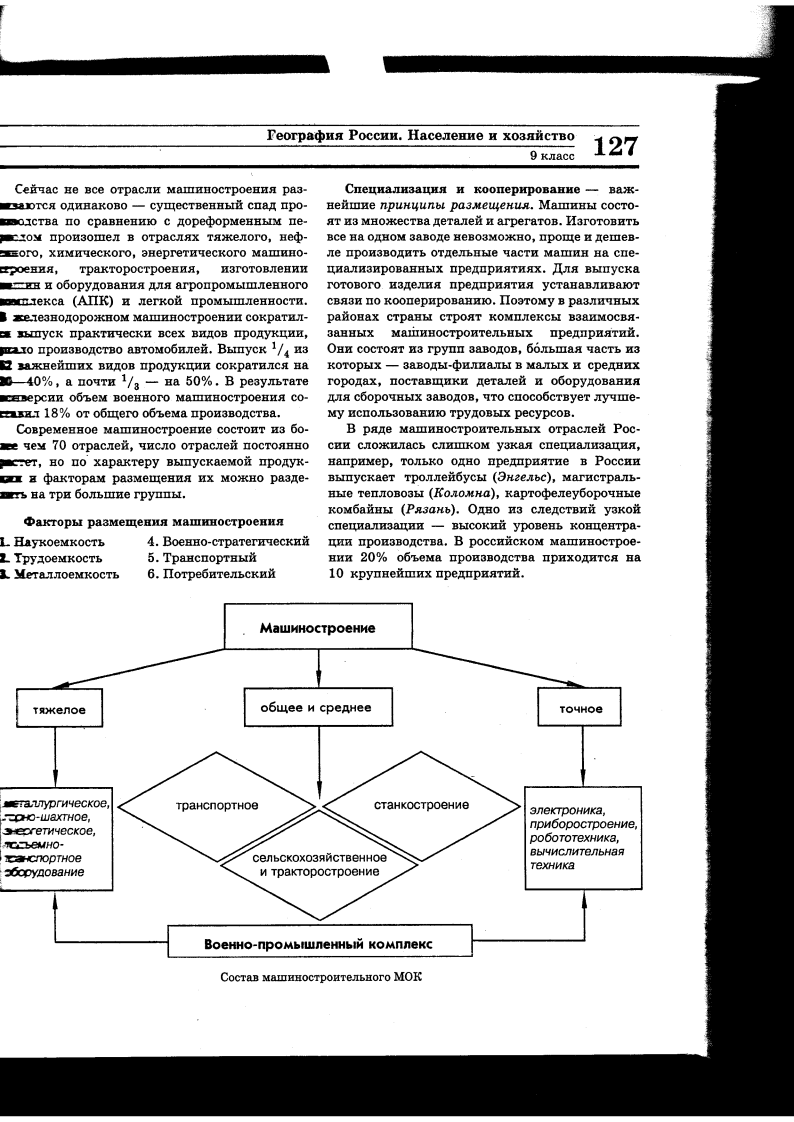 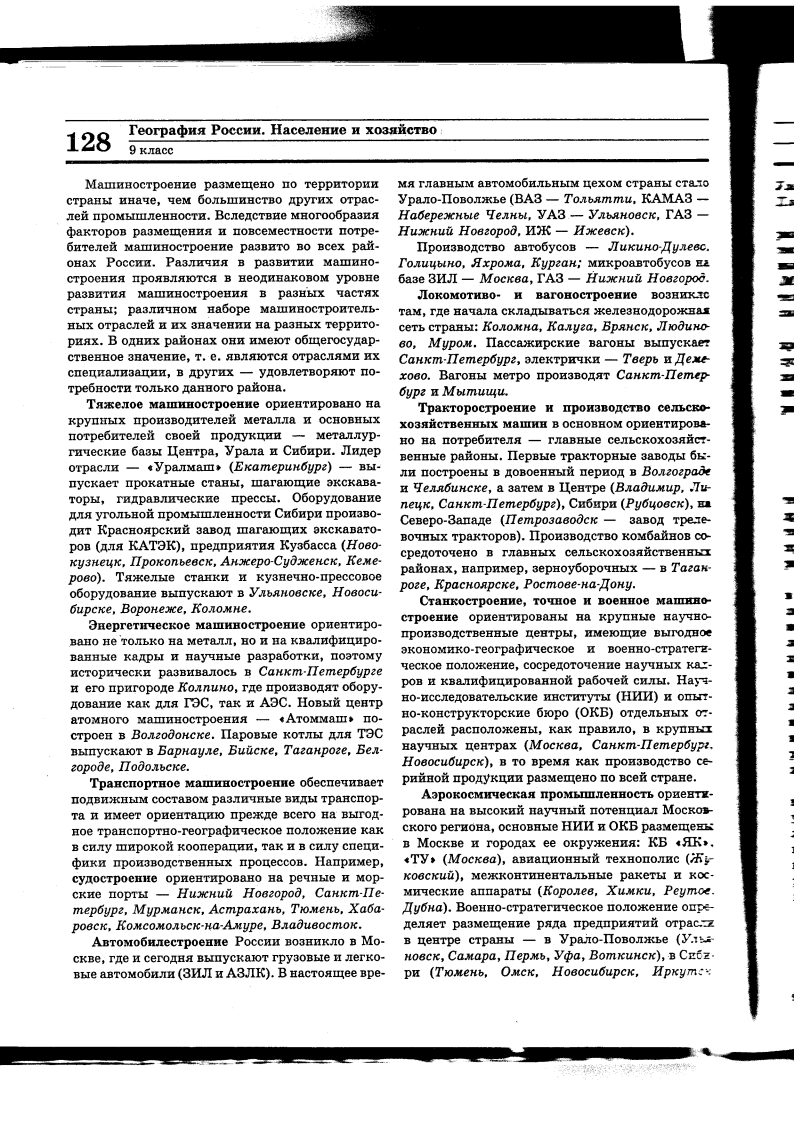 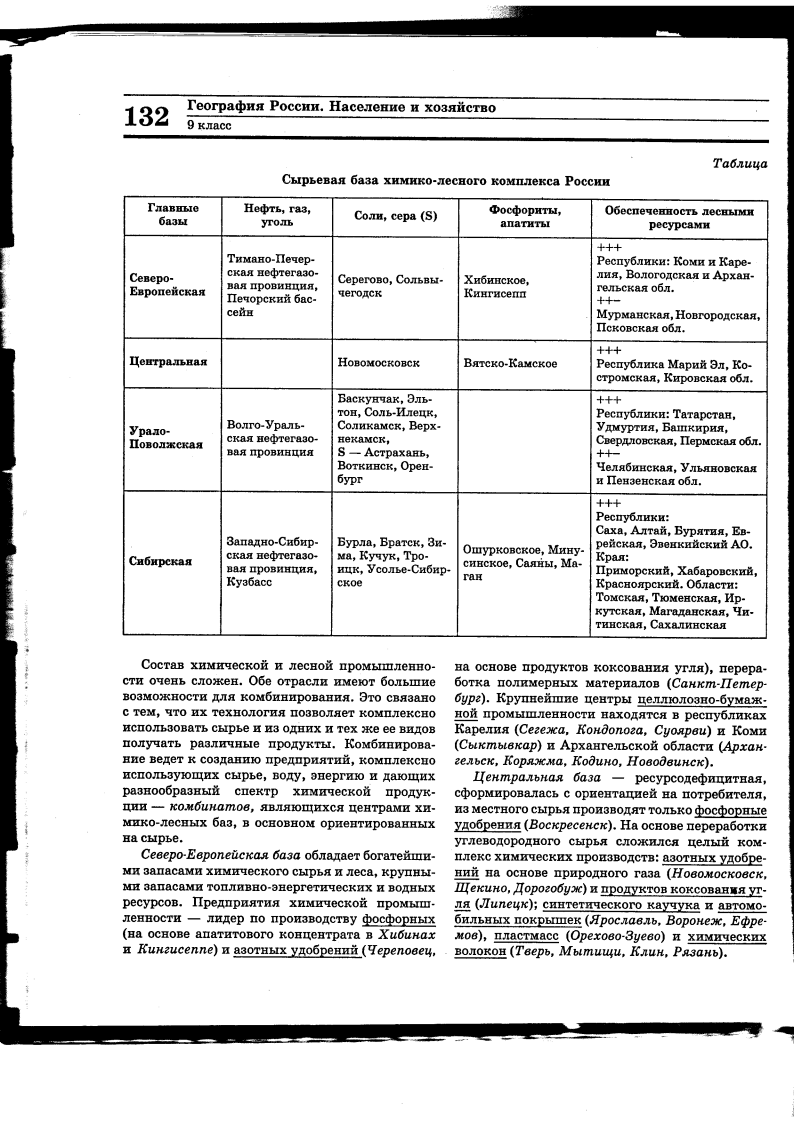 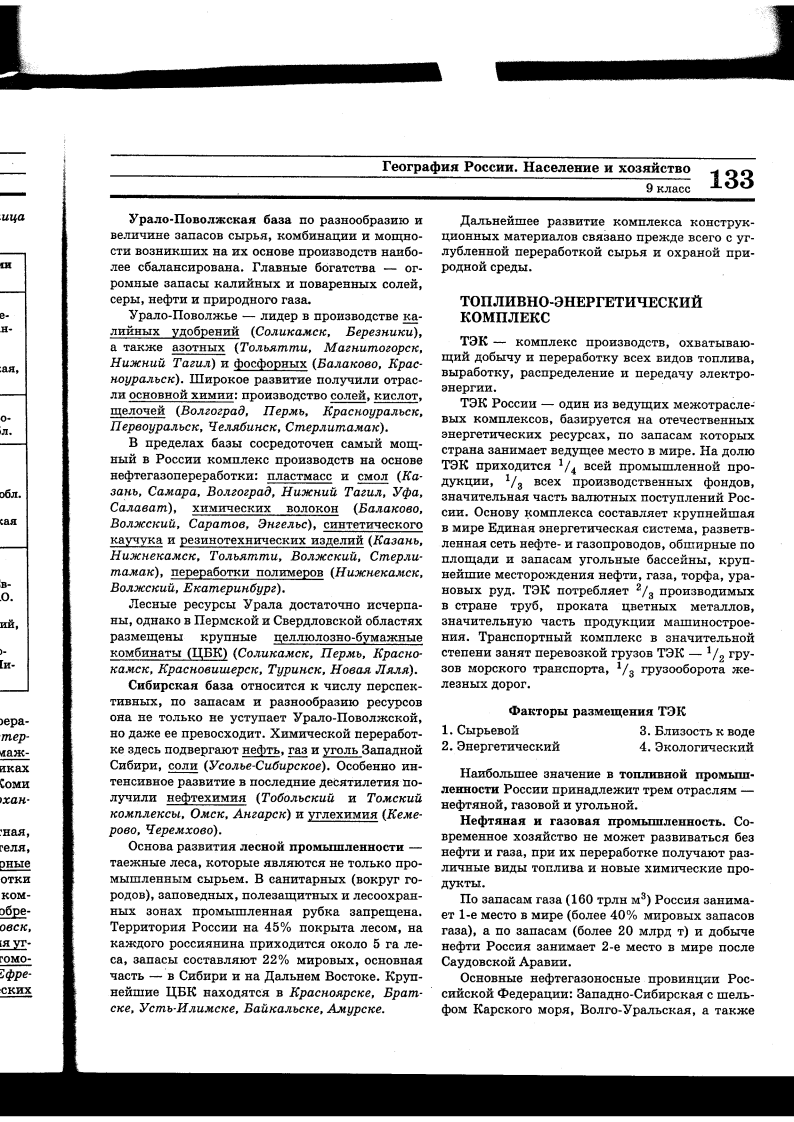 